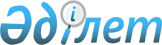 О внесении изменений в приказ Министра образования и науки Республики Казахстан от 31 октября 2018 года № 606 "Об утверждении среднего соотношения количества обучающихся к преподавателям для расчета общей численности профессорско-преподавательского состава организаций высшего и (или) послевузовского образования, за исключением военных, специальных учебных заведений, организаций образования в области культуры"Приказ Министра образования и науки Республики Казахстан от 2 июля 2020 года № 284. Зарегистрирован в Министерстве юстиции Республики Казахстан 3 июля 2020 года № 20928
      ПРИКАЗЫВАЮ:
      1. Внести в приказ Министра образования и науки Республики Казахстан от 31 октября 2018 года № 606 "Об утверждении среднего соотношения количества обучающихся к преподавателям для расчета общей численности профессорско-преподавательского состава организаций высшего и (или) послевузовского образования, за исключением военных, специальных учебных заведений, организаций образования в области культуры" (зарегистрирован в Реестре государственной регистрации нормативных правовых актов под 17670, опубликован 13 ноября 2018 года в Эталонном контрольном банке нормативных правовых актов Республики Казахстан в электронном виде) следующие изменения:
      заголовок изложить в следующей редакции:
      "Об утверждении среднего соотношения количества обучающихся к преподавателям для расчета общей численности профессорско-преподавательского состава организаций высшего и (или) послевузовского образования, за исключением Академии правосудия, военных, специальных учебных заведений, организаций образования в области культуры";
      пункт 1 изложить в следующей редакции:
      "1. Утвердить среднее соотношение количества обучающихся к преподавателям для расчета общей численности профессорско-преподавательского состава организаций высшего и (или) послевузовского образования, за исключением Академии правосудия, военных, специальных учебных заведений, организаций образования в области культуры согласно приложению к настоящему приказу.";
      в Среднем соотношении количества обучающихся к преподавателям для расчета общей численности профессорско-преподавательского состава организаций высшего и (или) послевузовского образования, за исключением военных, специальных учебных заведений, организаций образования в области культуры, утвержденным указанным приказом:
      заголовок изложить в следующей редакции:
      "Среднее соотношение количества обучающихся к преподавателям для расчета общей численности профессорско-преподавательского состава организаций высшего и (или) послевузовского образования, за исключением Академии правосудия, военных, специальных учебных заведений, организаций образования в области культуры";
      строку, порядковый номер 2, изложить в следующей редакции: 
      "
      строки "Организация образования при Президенте Республики Казахстан" и порядковые номера 8 и 9 исключить.
      2. Департаменту высшего и послевузовского образования Министерства образования и науки Республики Казахстан в установленном законодательством Республики Казахстан порядке обеспечить:
      1) государственную регистрацию настоящего приказа в Министерстве юстиции Республики Казахстан;
      2) размещение настоящего приказа на интернет-ресурсе Министерства образования и науки Республики Казахстан после его официального опубликования; 
      3) в течение десяти рабочих дней после государственной регистрации настоящего приказа представление в Департамент юридической службы Министерства образования и науки Республики Казахстан сведений об исполнении мероприятий, предусмотренных подпунктами 1), 2) настоящего пункта. 
      3. Контроль за исполнением настоящего приказа возложить на курирующего вице-министра образования и науки Республики Казахстан.
      4. Настоящий приказ вводится в действие по истечению десяти календарных дней после дня его первого официального опубликования.
					© 2012. РГП на ПХВ «Институт законодательства и правовой информации Республики Казахстан» Министерства юстиции Республики Казахстан
				
2.
По всем другим направлениям подготовки и образовательным программ
16
1";
      Министр образования и науки 
Республики Казахстан 

А. Аймагамбетов
